SAMPLE ASSOCIATION MEETING MINUTES FOR SHADY OAKS HOMEOWNER’S ASSOCIATIONMEETING DETAILSChairperson: Andria Harding Secretary: Ruby AlexanderDate: March 1, 2021Time: 7:00 pmLocation: Shady Oaks Community Center Street Address: 3849 Maple Drive.City: Shady Oaks State: CA Zip: 91284ATTENDEESAndria Harding (Chairperson)Ruby Alexander (Secretary)Shawna Tyler (Treasurer)Morgan Bryant (Business Manager)Vanessa Waterman (Resident Committee)Bri Mendez (Municipal Committee)Kim Taylor (Legal Committee)Various ResidentsABSENCESNo absentees.CALL TO ORDERWelcome – Speaker Andria Harding – 7:00 pmAndria welcomed all attendees to the meeting and introduced the HOA board.Previous Meeting Minutes – Speaker Andria Harding – 7:02 pmRuby distributed the February meeting minutes and Andria led the attendees in a vote of approval. The attendees voted unanimously to approve the minutes.Current Meeting Agenda – Speaker Andria Harding – 7:09 pmRuby distributed the current meeting agenda and Andria led the attendees in a vote of approval. The attendees voted to unanimously approve the minutes.REPORTSTreasury Report – Speaker Shawna Tyler – 7:16 pmShawna reported the fiscal impact of the community bake sale held on February 14, 2021.Resident Committee Report – Speaker Vanessa Waterman – 7:26 pm Vanessa presented a request from association residents to expand the types and breeds of pets that are allowed in association homes.Municipal Committee Report – Speaker Bri Mendez – 7:35 pmBri updated the association about the permit acquisition process for the association’s Memorial Day block party.OLD BUSINESSOld Business – Speaker Morgan Bryant – 7:42 pm There was no old business to address for this meeting.NEW BUSINESSCommunity Center Remodel – Speaker Morgan Bryant – 7:43 pmMorgan gives a presentation on the proposed remodel to the community center.OPEN COMMENTLawns – Speaker Anthony Alpert (Resident) – 7:55 pmAnthony asked the board if it would be possible to advance the lawn-seeding period from March 15th to March 8th due to the rain that is expected March 11. The board voted unanimously to approve the request.ADJOURNMENTEnd of Meeting – Speaker Andria Harding – 8:00 pmMeeting Minutes – Speaker Ruby Alexander – 8:00 pmRuby completed the meeting minutes and Andria approved them.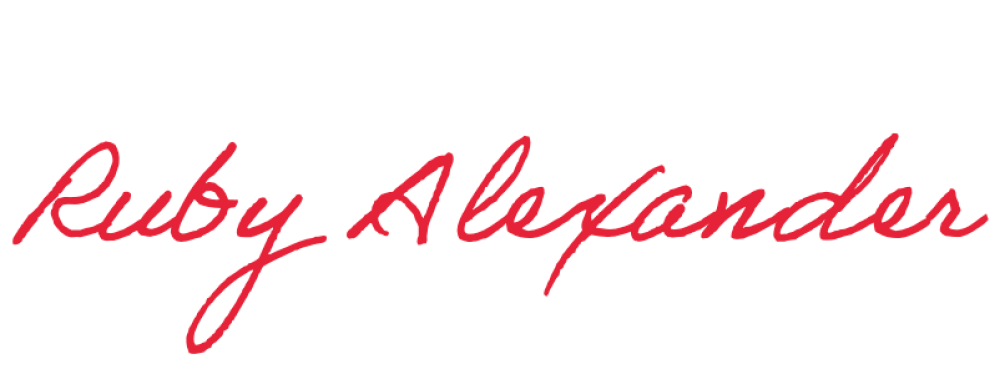 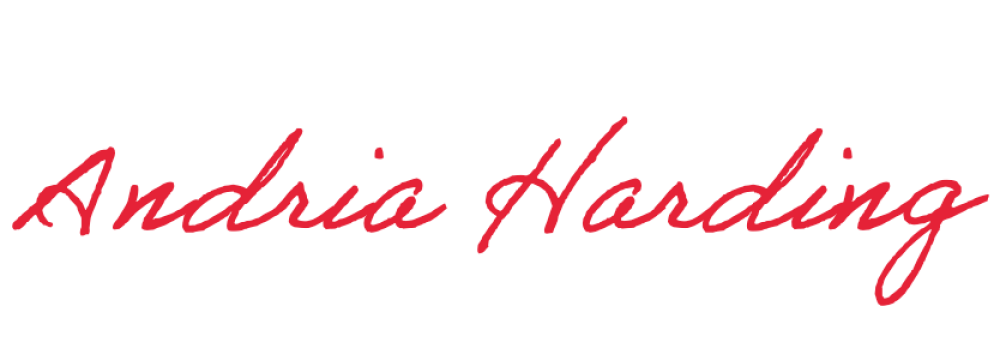 Minutes submitted by: 		Print Name: _Ruby Alexander_ Approved by: 	Print Name: _Andria Harding